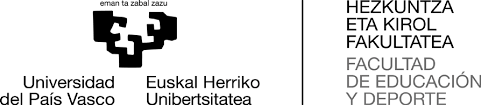 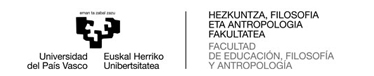 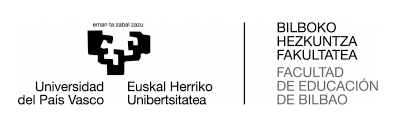 GOI-MAILAKO HEZKUNTZAN HEZKUNTZA BERRIKUNTZA NAZIOARTEKO KONGRESUAMINTEGIETARAKO TXANTILOIAIzenburua:Sustatzen/ gidatzen duen pertsonaren datuak (izen - abizenak, erakundea, herria, posta elektronikoa eta telefonoa):CV LABURTUA (Esperientzia, ezagutza eta abar justifikatzea, eginiko proposamenak dakarren erantzukizunari heltzeko gaitasuna bermatzeko).Proposamena lotzen duen gai-ildoa:1. Lerroa: Lan teoriko edo literatura berrikuspenak2. Lerroa: Hezkuntza-berrikuntzako esperientzia praktikoak3. Lerroa: Komunitatearekin edo testuinguru profesionalarekin eta/edo Garapen Iraunkorreko Helburuekin lotutako lanakLortu nahi den helburu nagusia:Jorratuko diren edukiak:Garapen metodologikoa (Mintegia nola garatzen den, dinamiken estrategiak eta dinamizatzeko lan-tresnak azaltzea).Mintegiko gehienezko parte-hartzaile kopurua: Azpiegitura-baldintzak (Espazioa, aulkiak, arbela eta unibertsitateko ikasgeletan egon ohi diren materialak. Material horiek kudeatzen saiatuko gara, ikasgela horiek eskuragarri egon daitezen):